РЕСПУБЛИКА  ДАГЕСТАНСОБРАНИЕ ДЕПУТАТОВ МУНИЦИПАЛЬНОГО  РАЙОНА«МАГАРАМКЕНТСКИЙ  РАЙОН»РЕШЕНИЕ        « 5 » апрель 2022 г.                   с. Магарамкент                          № -85VIIсдО внесении изменений в решение Собрания депутатов МР «Магарамкекнтский район»  №52-VII сд от 14.09.2021 г. «Об утверждении Положения о муниципальном земельном  контроле в границах  МР «Магарамкентский район».__________________________________________________________________	В соответствии со ст.48 ФЗ-131 от 6 октября 2003 г. «Об общих принципах организации местного самоуправления в Российской Федерации» и руководствуясь ст. 72 ФЗ-136 от 25 октября 2001 г.  «Земельный кодекс РФ»  и Уставом МР «Магарамкентский район», решило:Исключить из Приложения 5 решения Собрания депутатов МР «Магарамкентский район» от 14.09.2021 г. №52-VII сд «Индикативные показатели»Решения Собрания депутатов МР «Магарамкентский район» от 14.09.2021 г. №52-VII сд. изложить в следующей редакции, согласно приложению 1.Разместить настоящее решение на официальном сайте администрации МР «Магарамкентский район».Настоящее решение вступает в силу с момента его подписания.Председатель                                         Собрания депутатов                                            Глава                                  МР «Магарамкентский район»                          МР «Магарамкентский район»                                                                                                                                                    Н.А.Алияров______________                            Ф.З.Ахмедов_______________                                                                                                                             Приложение 1к Положению о муниципальном земельном контроле в границахМР «Магарамкентский  район» от  5 апреля.2022 г. №-85VII сд. Перечень должностных лиц отдела земельных и имущественных отношений администрация МР «Магарамкентский район», уполномоченных на осуществление муниципального земельного контроляКачаев Марат КачабековичСалманов Руслан ГуснединовичРамазанов Нух-Неби НазировичГаджиахмедов Енисей Зейнудинович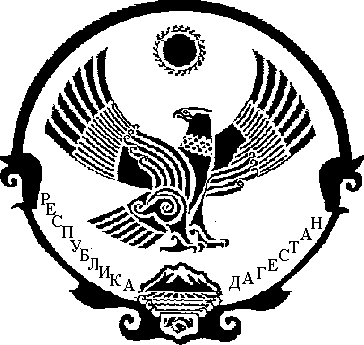 